Долучилися до просвітницької роботи з попередження булінгу у класних колективах класні керівники 8класів. Було проведено спільну годину спілкування  « Стоп. Булінг», розкрито важливі питання щодо цього явища. 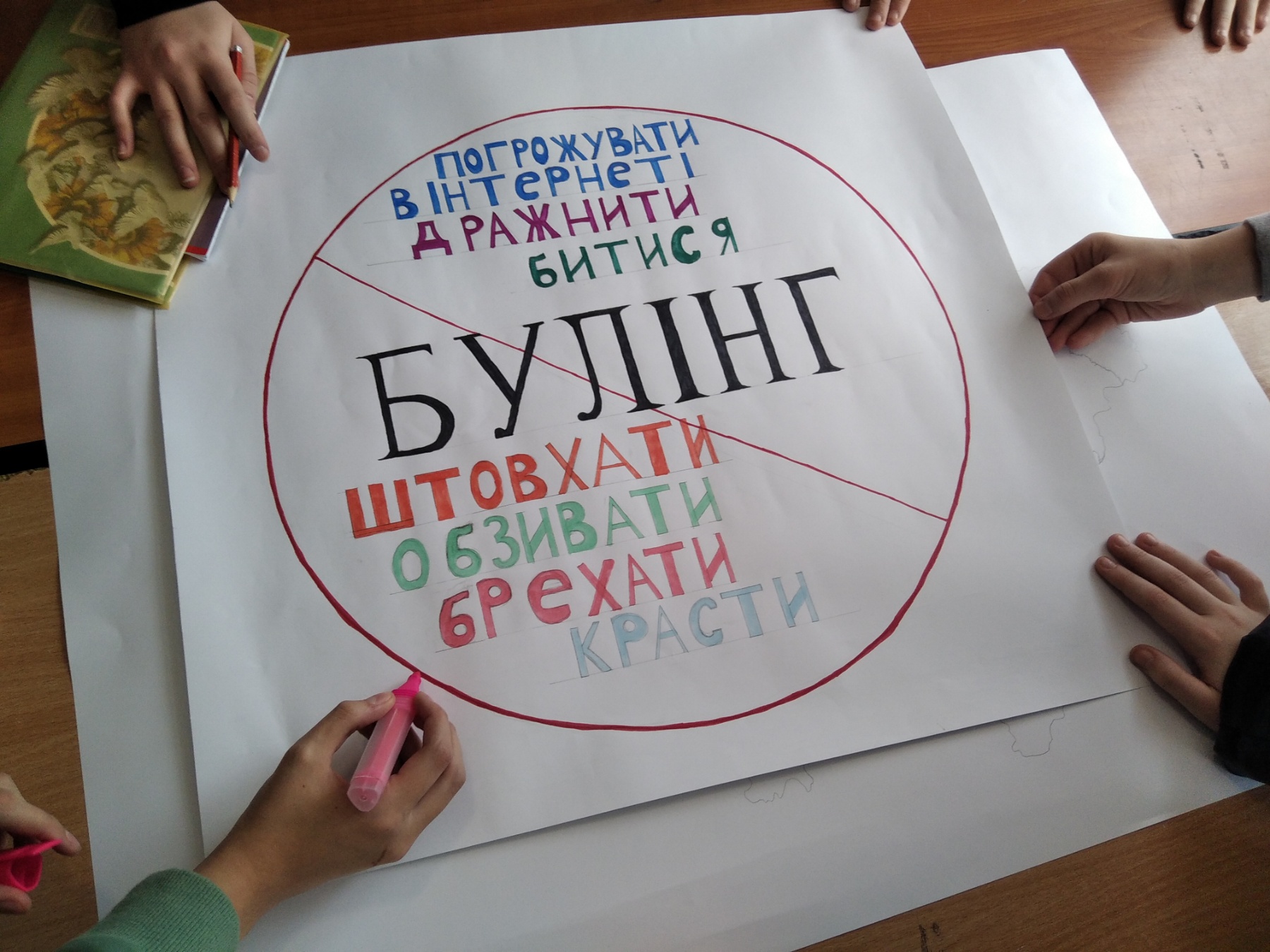 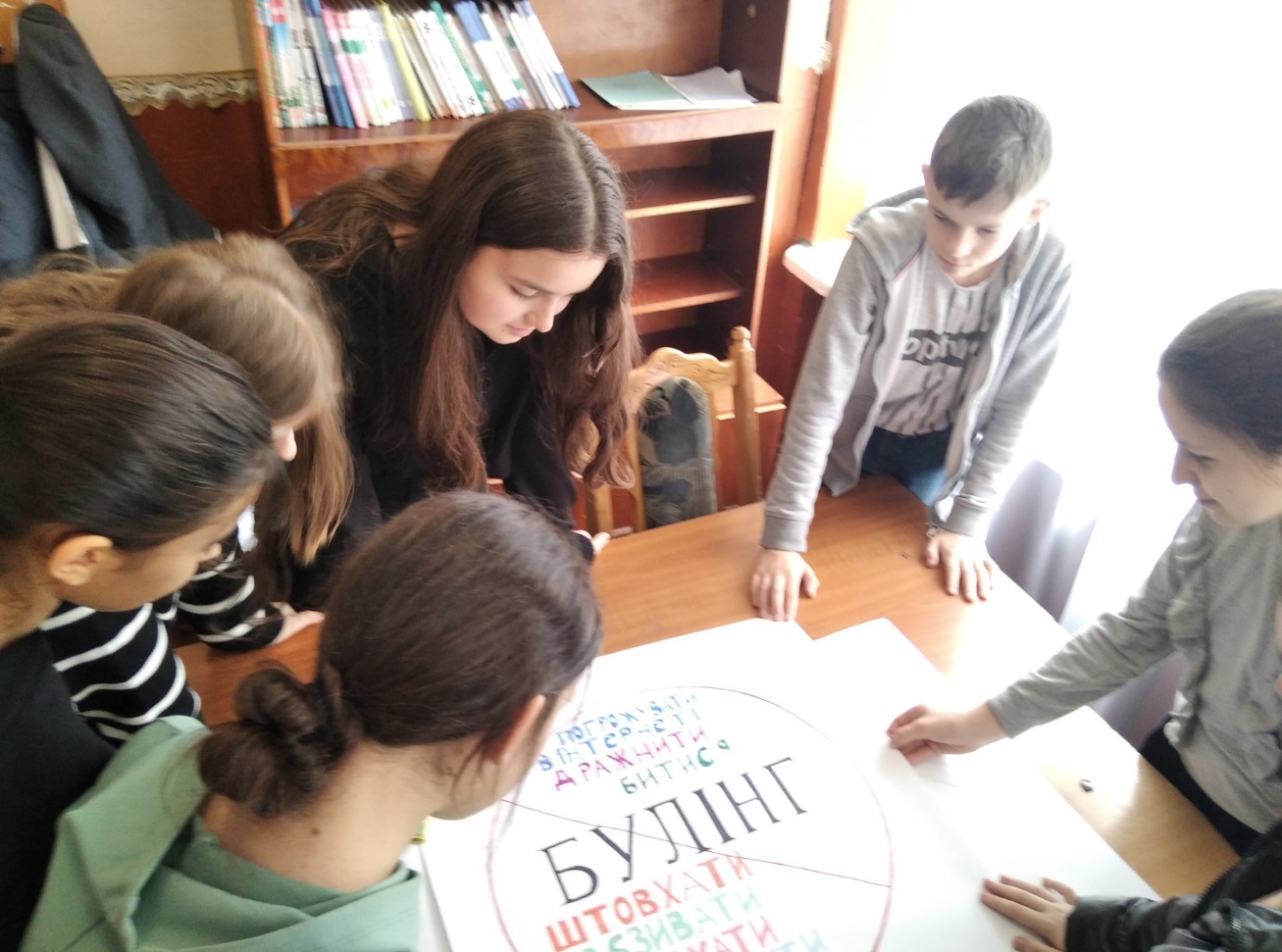 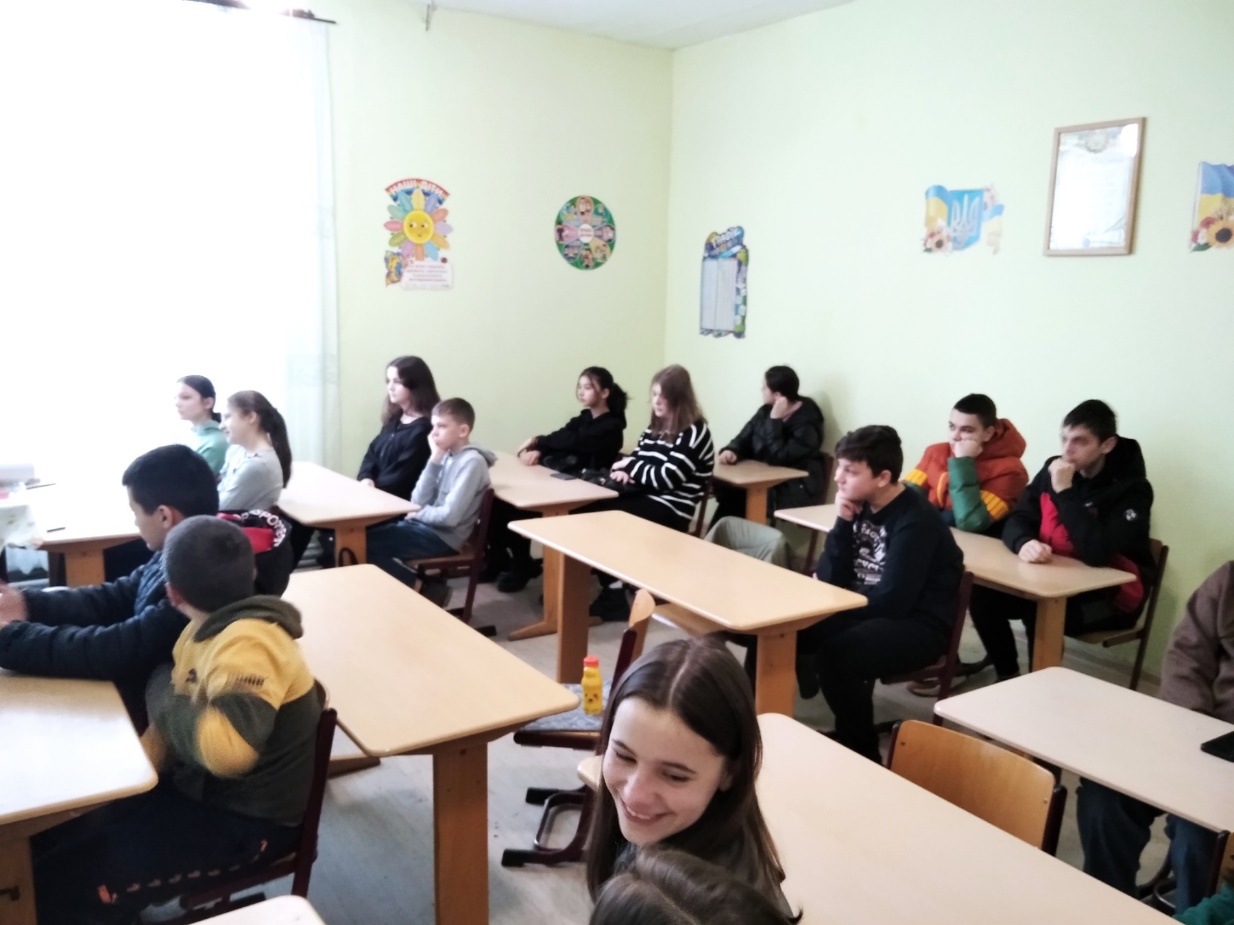 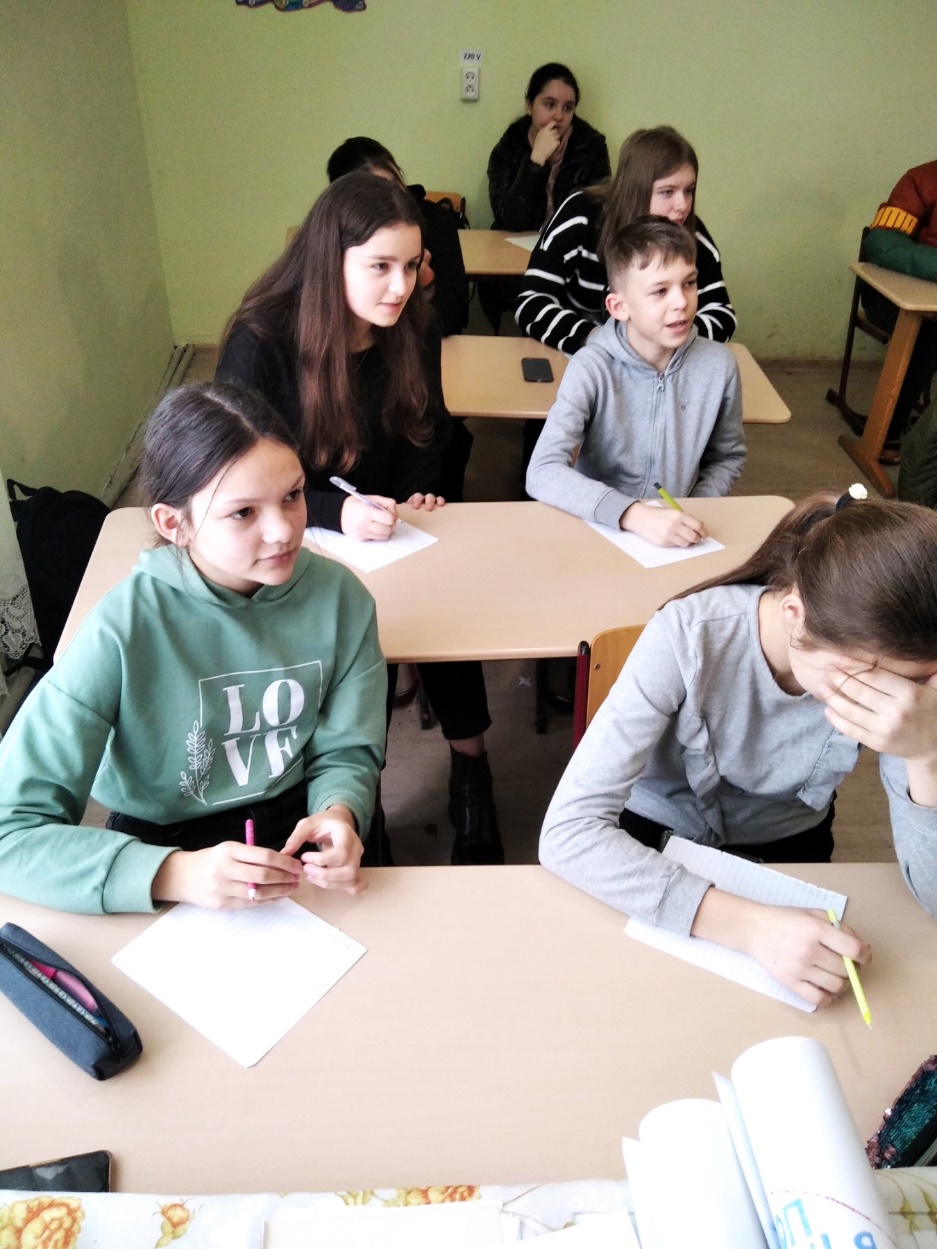 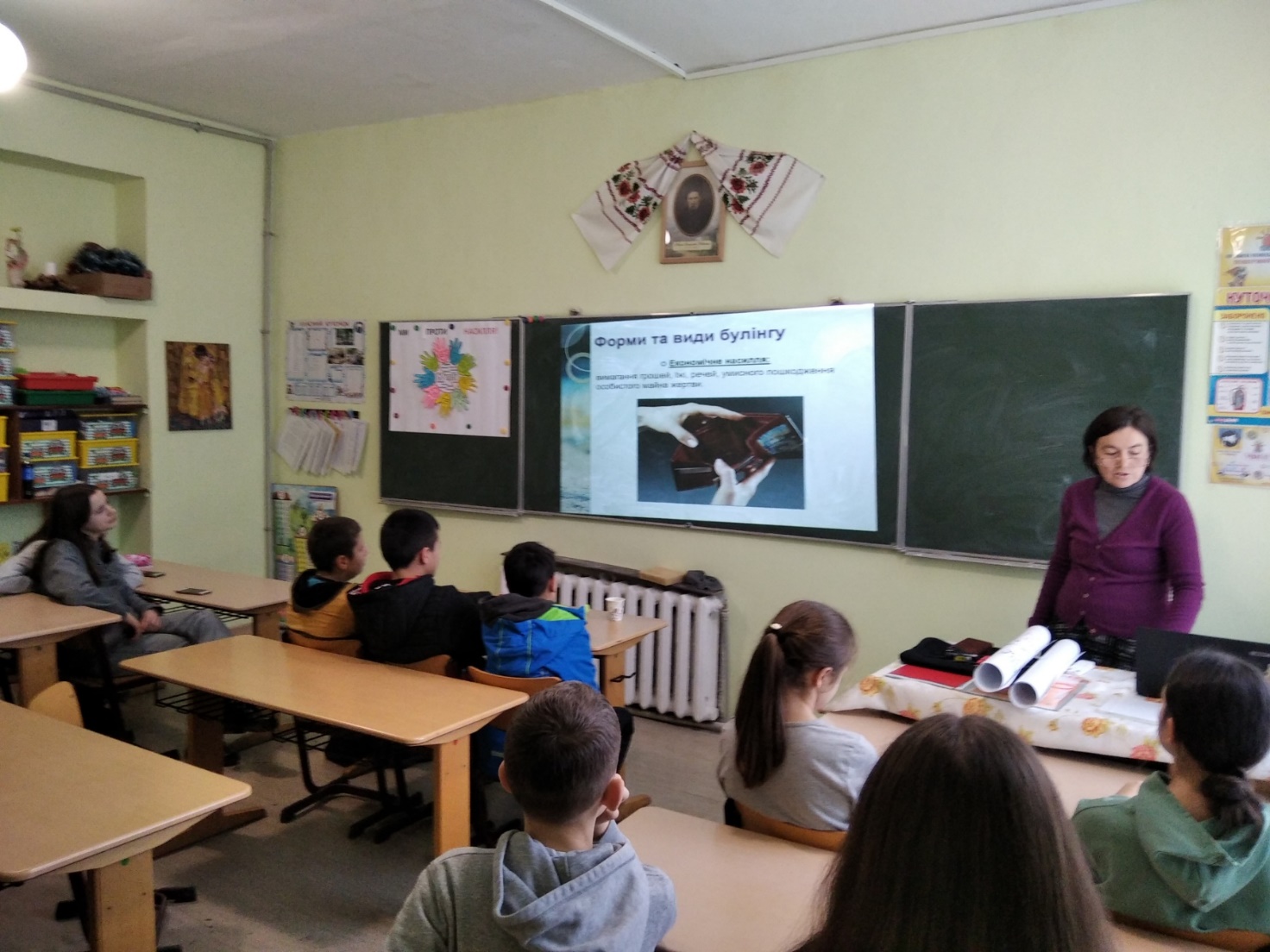 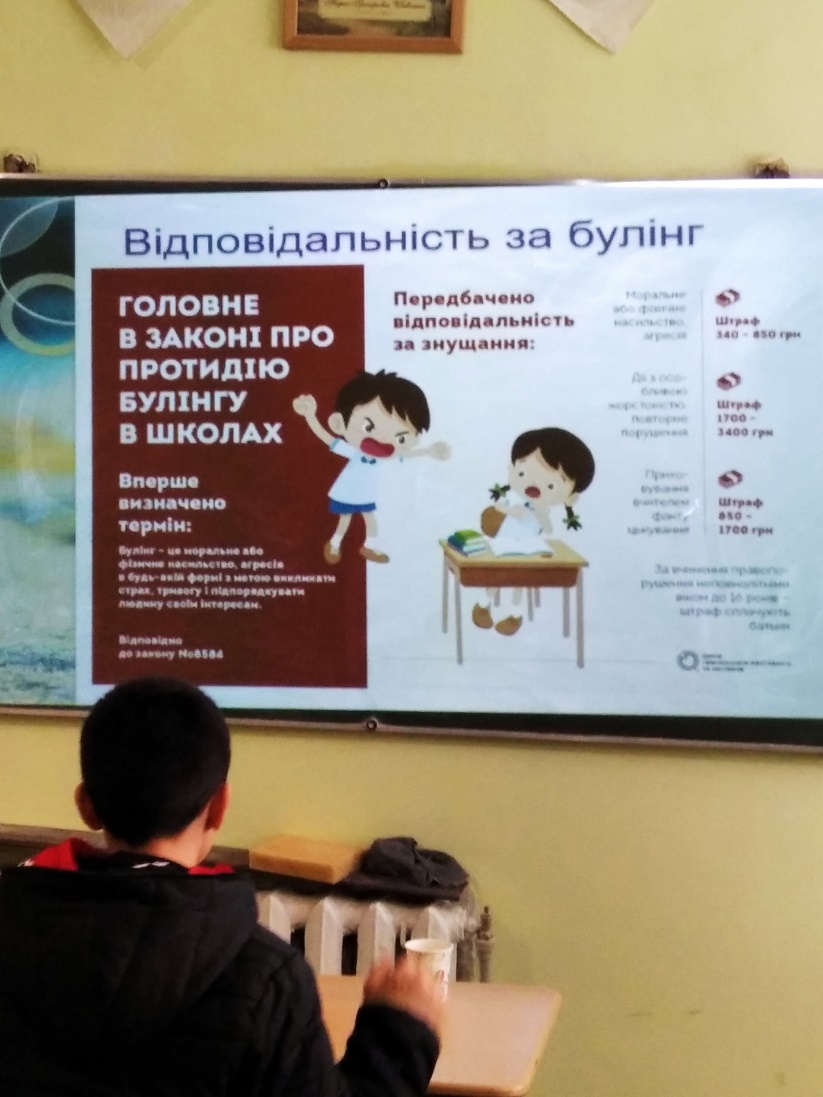 